8th Grade Supply List2021 - 2022 Austin Middle SchoolThe following items will provide all students with required supplies for the 2021-2022 School Year.Students will keep the following items to be used in all classes during the school year: 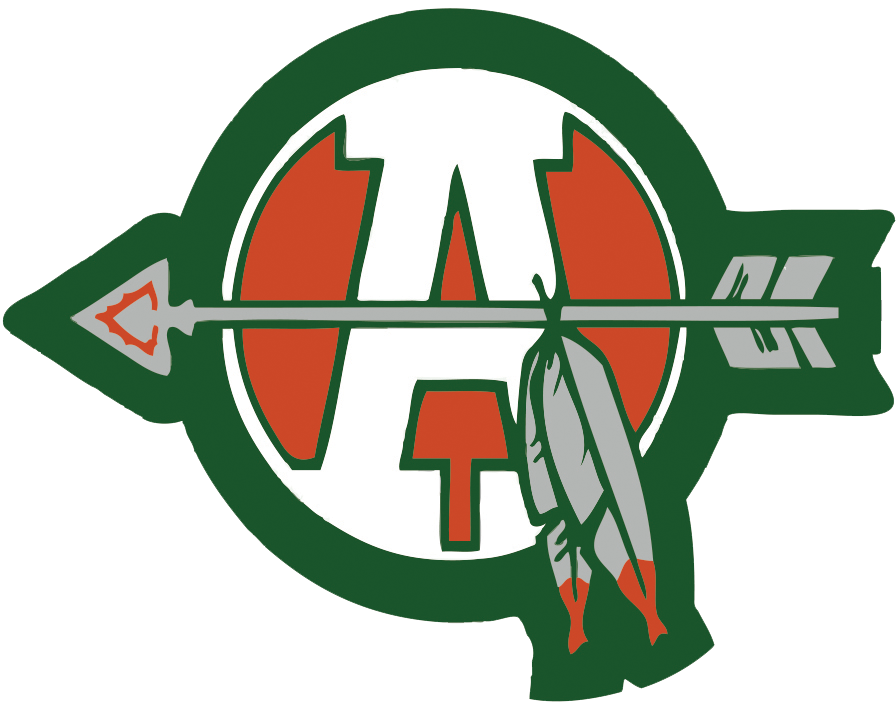 ____ Combination Locks (2)____ Pencil Sharpener____ Pens / Pencils____ Highlighters (2+ colors)____ Map Pencils (12+ Multicolor)____ Colored Marker (8+ Multicolor)____ Pencil Pouch____ Earbuds / In-Ear Headphones____ Notebook Paper (3 packs minimum)____ Glue Sticks or Liquid Glue (1+)Students will turn in the following items to be used in specific classes during the school year: Home RoomEnglish Language ArtsMath____ Facial Tissues (2 boxes)____ Paper Towels (2 Rolls)____ Hand Sanitizer (8+ fl. oz.)____ Disinfecting wipes____ Dry Erase Markers____ Composition Notebook (1)____ Sticky Notes (1+ packs)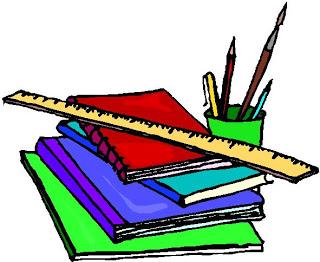 ____ Pocket folders w/ Brads and pockets (6) Light color only - will be written on____ Loose leaf Notebook Paper (2)____ Package of #2 Pencils (12+)____ 2-Subject Spiral (1)____ Dry-Erase Markers (Black, Blue, Green)____ Large Pink Erasers____ Permanent Marker (1)ScienceSocial StudiesProject Lead The Way (PLTW)____ Pocket folders w/ Brads (2)____ Composition Notebook (2)____ 1 ½” Binder (1)____ Binder Dividers (1 set)____ Composition Notebook w/ graph paper pages (1)____ Flash Drive (min. size: 16 GB )